Серия GC6902Компьютеризированная швейная машина со специальным рисунком строчки и челночным швом
РУКОВОДСТВО ПО ЭКСПЛУАТАЦИИСПРАВОЧНИК ДЕТАЛЕЙ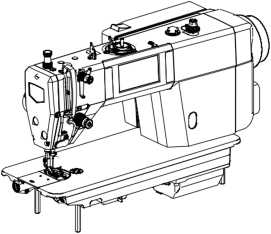 ВАЖНЫЕ ИНСТРУКЦИИ ПО ТЕХНИКЕ БЕЗОПАСНОСТИДля получения максимальной отдачи от многочисленных функций этой машины и безопасной эксплуатации необходимо правильно использовать эту машинку.
 Перед использованием внимательно прочитайте данное руководство по эксплуатации. Мы надеемся, что эксплуатация машины доставит вам удовольствие в течение длительного времени.
 Храните  
руководство в надежном месте. При использовании оборудования соблюдайте основные меры безопасности, включая следующие, помимо прочего.
Перед использованием машины ознакомьтесь со всеми инструкциями, включая, помимо прочего, данное руководство по эксплуатации. Кроме того, сохраните данное руководство по эксплуатации, чтобы в случае необходимости вы могли в любое время ознакомиться с ним.
Используйте машину после того, как убедитесь, что она соответствует правилам/стандартам безопасности, действующим в вашей стране.
Когда машинка готова к работе или находится в эксплуатации, все предохранительные устройства должны быть в рабочем положении.  Эксплуатация без указанных предохранительных устройств не допускается.Данная машинка должна эксплуатироваться соответствующим образом обученными операторами.Для вашей личной защиты мы рекомендуем вам носить защитные очки.Для выполнения следующих действий выключите электропитание или отсоедините вилку питания машины от розетки. 

7-1 Заправка иглы (игл) и замены шпульки. 
7-2 Замена детали (деталей) иглы, прижимной лапки, игольной пластинки, подающего механизма, направляющей ткани и т.д.
 7-3 Ремонтные работы. 
7-4 В случае отхода от рабочего места или когда рабочее место остается без присмотра.В случае попадания масла, смазки и т.п., используемых с машиной и устройствами, в глаза или на кожу или проглатывания такой жидкости по ошибке, немедленно промойте загрязненные участки и обратитесь к врачу.
Запрещается трогать детали и устройства, находящиеся под напряжением, независимо от того, включена ли машинка.
Работы по ремонту, переделке и регулировке должны выполняться только соответствующим образом обученными техниками или специально подготовленным персоналом.
Общее техническое обслуживание и инспекционные работы должны выполняться соответствующим образом обученным персоналом.Работы по ремонту и обслуживанию электрических компонентов должны проводиться квалифицированными электротехниками или под контролем и руководством специально обученного персонала. При обнаружении неисправности любого из электрических компонентов немедленно остановите машинку.Периодически очищайте машинку в течение всего периода использования.Для нормальной работы машины необходимо заземление. 
Машинку следует использовать в условиях, где нет сильных источников шума, таких как 
высокочастотный сварочный аппарат.Электромонтеры должны установить на машину соответствующую вилку питания, вилка должна быть подключена к заземленной розетке.
Можно переоборудовать или модифицировать машинку в соответствии с правилами/стандартами безопасности, принимая при этом все эффективные меры безопасности.
 Мы не несем ответственности за ущерб, причиненный при таком переоборудовании или модификации машинки.Машинку разрешается использовать только по назначению. Другие виды применения не допускаются.Предупреждающие знаки обозначены двумя указанными символами. Опасность травмирования оператора или обслуживающего персонала 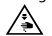 Вопросы, требующие особого внимания 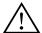 БЕЗОПАСНАЯ ЭКСПЛУАТАЦИЯМеры предосторожности перед запускомГоловка машины покрыта толстым слоем антикоррозийной смазки перед тем, как поместить ее в корпус, и в процессе длительного хранения и дальних перевозок на поверхности головки машинки может затвердеть смазка и накопиться пыль; поэтому позаботьтесь о том, чтобы удалить смазку и пыль с поверхности с помощью мягкой ткани и бензина.


Несмотря на то, что машинку тщательно проверили и испытали перед отправкой с завода, она может быть подвержена воздействию сильной вибрации, приводящей к ослаблению или деформации деталей машинки; поэтому оператор должен тщательно проверить машинку, повернуть верхнее колесо вручную и проверить его на наличие затрудненного вращения, незначительных повреждений, других воздействий или необычных шумов, и при необходимости произвести соответствующую регулировку, чтобы восстановить состояние машинки перед формальным пробным запуском.



Никогда не запускайте машинку, если уровень масляной жидкости в маслобаке выходит за пределы нормы.Верхнее колесо должно вращаться против часовой стрелки (если смотреть с боковой поверхности 
верхнего колеса) во время работы машинки.Проверьте соответствие напряжения и фаз, указанных на табличке с данными электроуправления.Дата изготовления указана в сертификате соответствия.Меры предосторожности при использованииНикогда не касайтесь иглы рукой при включенном питании или во время работы машины.Никогда не засовывайте палец в защитную крышку рычага захвата во время работы машины.Оператор не должен засовывать палец в скобу защиты иглы, когда он подает материалы для шитья вручную.
Оператор должен отключить электропитание, прежде чем перевернуть головку машины или снять кожух.
Оператор должен отключить подачу электроэнергии, прежде чем отойти от машины.Запрещается приближать голову, руки и любые предметы к верхнему колесу и намотчику шпульки во время работы машинки.
Никогда не снимайте и не устанавливайте защитную крышку или другие защитные устройства до 
остановки станка.Никогда не протирайте поверхность головки машинки с помощью растворителя для краски, например, ацетона.ТЕХНИЧЕСКИЕ ХАРАКТЕРИСТИКИ МАШИНКИ2-3. Головка машиныСмазкаПРЕДУПРЕЖДЕНИЕ: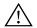 Продевание верхней нити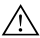 ПРЕДУПРЕЖДЕНИЕ:5. Регулировка времени вращения иглы и поворотного крючка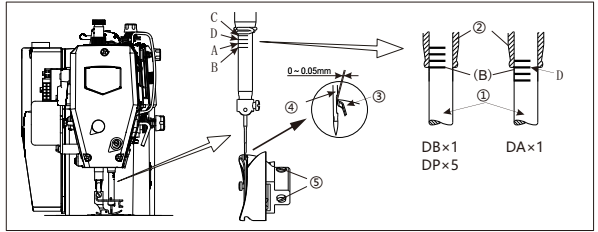 Кончик поворотного крючка (3) должен быть выровнен с центром иглы (4), когда игольный стержень перемещается вверх на 1,8 мм (2,2 мм для спецификаций -M и -H) от своего нижнего положения до положения, в котором контрольное кольцо В выравнивается с нижним краем втулки игольного стержня (2), как показано на рисунке.(расстояние от верхнего края отверстия иглы до кончика вращающегося крючка в это время составит 0,5-0,7 мм).1. Поверните шкив машины, чтобы поднять игольный стержень (1) из нижнего положения, пока контрольная линия В не совместится с нижним краем втулки игольного стержня D (2), как показано на рисунке.2. Ослабьте установочные винты (5), а затем выровните кончик поворотного крючка (3) с центром иглы. Расстояние между кончиком вращающегося крючка (3) и иглой (4) должно составлять приблизительно 0-0,05 мм.3. Надежно затяните установочные винты (5).6. Регулировка педали· Чтобы предотвратить сморщивание, опустите переднюю часть зубчатой рейки.· Чтобы предотвратить соскальзывание ткани, поднимите переднюю часть рейки.  Высота рейки изменится после регулировки угла наклона, поэтому необходимо будет отрегулировать высоту зубчатой рейки.1 Рама машины и различные компоненты корпуса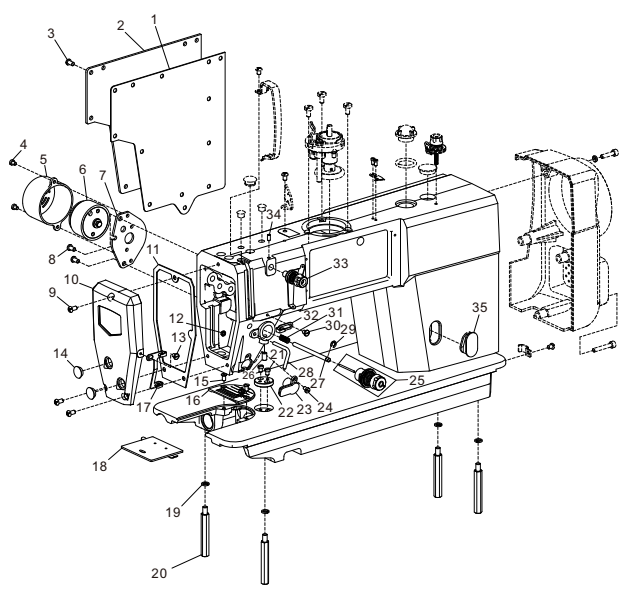 Рама машинки и другие компоненты корпуса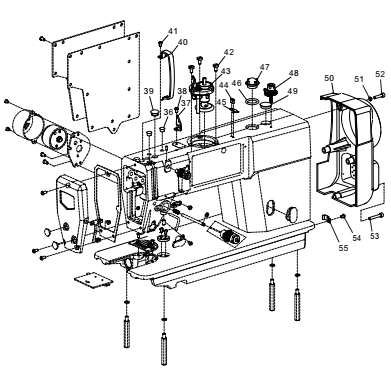 Главный вал и компоненты нитеприемника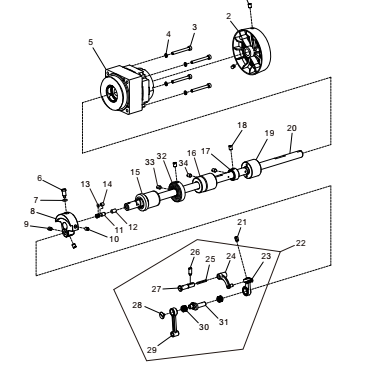 Игольчатый стержень и крючок компонентов приводного вала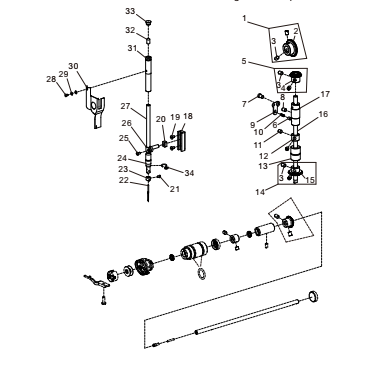 3. Игольчатый стержень и крюк компонентов приводного вала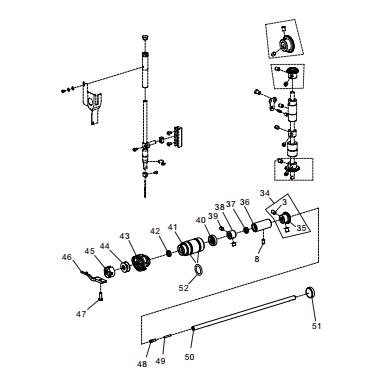 Компоненты подвесного подъемника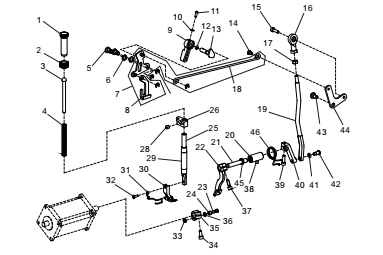 Компоненты для устройства для обрезки нити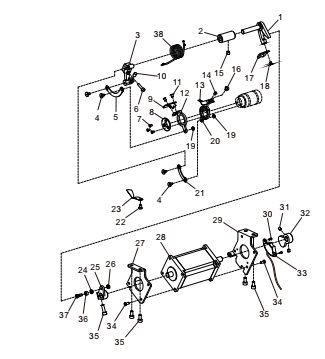 Компоненты механизма подачи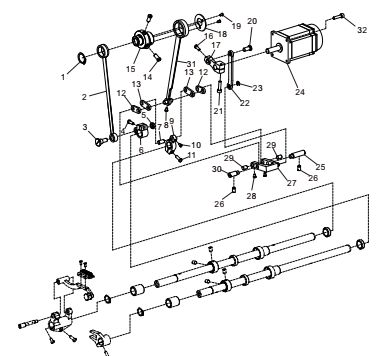 6. Компоненты механизма подачи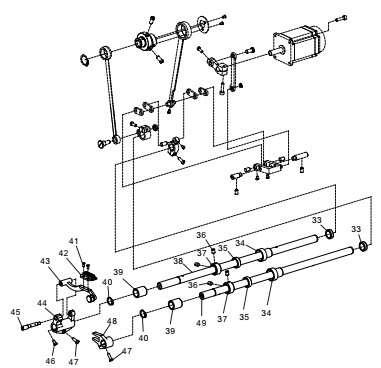 Компоненты смазки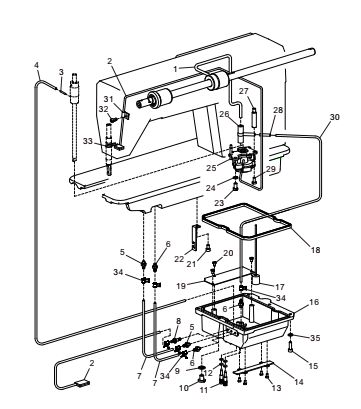 Компоненты приводной системы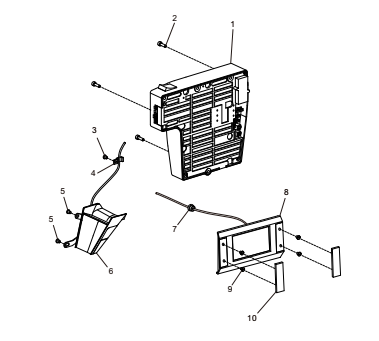 Вспомогательные средства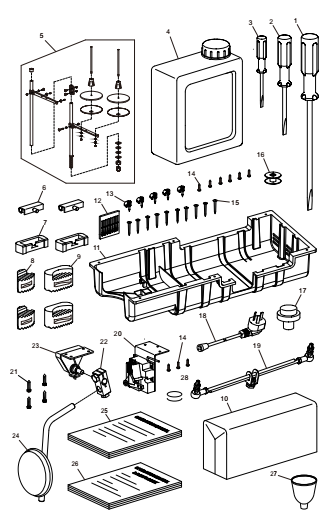 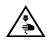 1. Во избежание поражения электрическим током не открывайте крышку электрощитка двигателя и не прикасайтесь к компонентам, установленным внутри электрощитка.
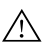 1. Во избежание травм никогда не работайте на машинке, если сняты обкладка ленты, защита пальцев, предохранительные устройства...

2. Чтобы предотвратить возможные травмы при работе на машинке:
 Не приближайте пальцы, голову и одежду к маховику, крышки и двигателя во время работы машины. 
 Кроме того, 
ничего не размещайте вокруг них.
3. Во избежание травм никогда не 
подставляйте руку под иглу, когда вы когда включаете тумблер питания или работаете с машинкой.
4. Во избежание травм никогда не просовывайте пальцы в 
крышку нитеприемника во время работы машины.
5. Во время работы крючок вращается на высокой скорости. Во избежание возможных травм рук следите за тем, чтобы во время работы руки не находились вблизи крючка.

 Кроме того, обязательно отключайте 
питание машины при замене шпульки.
6. Чтобы избежать возможных травм, будьте осторожны и не допускайте попадания пальцев в 
машину при наклоне/ подъеме головки машины.
7. Чтобы избежать возможных несчастных случаев из-за резкого запуска машины, отключите питание машины при наклоне головки машины.

 8. Если ваша машина оснащена серверным двигателем, двигатель не издает шума в состоянии покоя. 
 Чтобы избежать возможных несчастных случаев из-за 
резкого запуска машины, обязательно отключите питание машины.
9. Во избежание возможных несчастных случаев, связанных с резким запуском машины, обязательно отключите питание машины.

620620М620HИСПОЛЬЗОВАНИЕИСПОЛЬЗОВАНИЕТкани среднего весаТкани среднего весаТяжеловесная тканьМакс. Скорость шитьяМакс. Скорость шитья5000 стеж/мин5000 стеж/мин4000 стеж/минМАКС. длина стежкаМАКС. длина стежка5 мм7 мм7 мм
Высота прижимной лапкиподъемный рычаг5,5 мм5,5 мм5,5 мм
Высота прижимной лапкиКоленоподъемник13 мм13 мм13 мм
Высота прижимной лапкиавтоматический9,5 мм9,5 мм9,5 мм1,0 мм1,0 мм1,2 ммИглаИглаDBx1 9#-18#DBx1 9#-18#DPx5 18#-22#15 №10 Светлое масло15 №10 Светлое масло15 №10 Светлое масло2-1. Установка2-2.УстановкаРегулятор скоростиПоводокНагель (8шт)Резиновые прокладки (2шт)Прокладки для головки (маленькие) (2шт)Прокладки для головки (большие) (2шт)Лоток (1 шт)Шпиндель (6шт)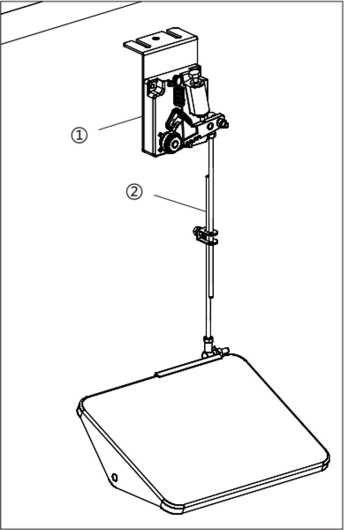 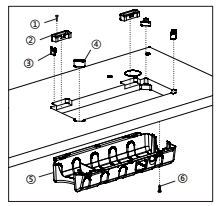 Головка машиныПодвес (2шт)Опорная планка рамыМасляная трубка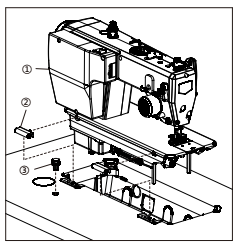 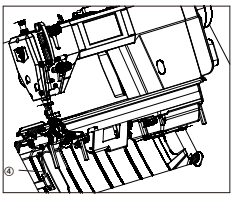 2-4 Подставки для хлопковой тканиПодставка для хлопковой ткани
ПРИМЕЧАНИЕ:Надежно затяните гайку (4), чтобы две резиновые прокладки (2) и шайба (3) были надежно зафиксированы и чтобы подставка для хлопковой ткани (1) не двигалась.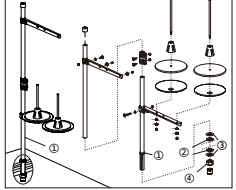 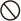 Не подключайте шнур питания до завершения смазки, иначе машинка может сработать, если по ошибке нажать на педаль. Причины травмВо время работы со смазочным маслом и смазкой обязательно надевайте защитные очки и перчатки, чтобы не допустить их попадания в глаза или на кожу, иначе может возникнуть воспаление.Кроме того, ни в коем случае не допускайте попадания масла и смазки внутрь, так как они могут вызвать рвоту и диарею.Храните масло в недоступном для детей месте.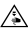 При срезании насадки масляного бачка крепко придерживайте основание насадки. Если вы будете держать насадку за кончик, возможна травма от ножниц.Перед первым использованием машинки необходимо добавить масло для смазки механических частей, чтобы продлить срок службы машинки.Откройте бачок для масла (1)добавьте масло в машинуво время добавления масла следите в окошко (2), чтобы масломер (3) находится стабильно между верхней и нижней базовыми линиями.ПРИМЕЧАНИЕ:Уровень масла не может превышать верхнюю базовую линию в окошке.Если указатель уровня масла (3) находится ниже базовой линии кнопки, необходимо долить масло в машинку.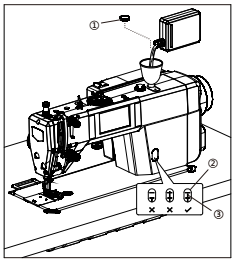 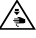 Выключите питание перед продеванием верхней нити.Машина может сработать, если по ошибке нажать педаль, что может 
привести к травме.Перед заправлением верхней нити поверните шкив машинки и поднимите нитеприемник (1).Это упростит продевание нитки и предотвратит ее выпадение в начале шитья.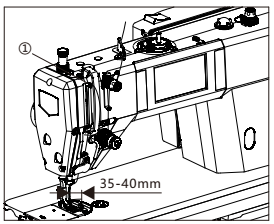 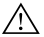 ПРЕДУПРЕЖДЕНИЕ:ПРЕДУПРЕЖДЕНИЕ:ПРЕДУПРЕЖДЕНИЕ: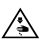 Выключите питание перед началом работы, чтобы предотвратить несчастные случаи, вызванные резким запуском швейной машины.Выключите питание перед началом работы, чтобы предотвратить несчастные случаи, вызванные резким запуском швейной машины.\1.Регулировка угла наклона педали1) Регулировка угла наклона педали только путем регулировки длины поводка педали: открутите винт ① и 
отрегулируйте длину поводка педали, перемещая вверх/вниз верхний поводок ② и нижний поводок ③.2) Завинтите винт ① по окончании регулировки.2.Регулировка силы нажатия на педальШвейная машина работает на низкой скорости, если слегка выдвинуть панель вперед. Если не хватает мощности, повесьте пружину регулировки шага ④ на рычаг привода спирального рычага панели ⑤, чтобы отрегулировать мощность (a - минимальная мощность шага, b, c, d увеличиваются постепенно).3.Регулировка силы возврата шага1) Ослабьте гайку ⑥ и поверните болт ⑦ для регулировки возвратной силы шага: затяните болт ⑦, мощность увеличивается; ослабьте болт ⑦, мощность уменьшается. 2)Затяните гайку ⑥ после регулировки силы возврата шага.\1.Регулировка угла наклона педали1) Регулировка угла наклона педали только путем регулировки длины поводка педали: открутите винт ① и 
отрегулируйте длину поводка педали, перемещая вверх/вниз верхний поводок ② и нижний поводок ③.2) Завинтите винт ① по окончании регулировки.2.Регулировка силы нажатия на педальШвейная машина работает на низкой скорости, если слегка выдвинуть панель вперед. Если не хватает мощности, повесьте пружину регулировки шага ④ на рычаг привода спирального рычага панели ⑤, чтобы отрегулировать мощность (a - минимальная мощность шага, b, c, d увеличиваются постепенно).3.Регулировка силы возврата шага1) Ослабьте гайку ⑥ и поверните болт ⑦ для регулировки возвратной силы шага: затяните болт ⑦, мощность увеличивается; ослабьте болт ⑦, мощность уменьшается. 2)Затяните гайку ⑥ после регулировки силы возврата шага.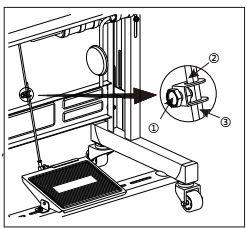 \1.Регулировка угла наклона педали1) Регулировка угла наклона педали только путем регулировки длины поводка педали: открутите винт ① и 
отрегулируйте длину поводка педали, перемещая вверх/вниз верхний поводок ② и нижний поводок ③.2) Завинтите винт ① по окончании регулировки.2.Регулировка силы нажатия на педальШвейная машина работает на низкой скорости, если слегка выдвинуть панель вперед. Если не хватает мощности, повесьте пружину регулировки шага ④ на рычаг привода спирального рычага панели ⑤, чтобы отрегулировать мощность (a - минимальная мощность шага, b, c, d увеличиваются постепенно).3.Регулировка силы возврата шага1) Ослабьте гайку ⑥ и поверните болт ⑦ для регулировки возвратной силы шага: затяните болт ⑦, мощность увеличивается; ослабьте болт ⑦, мощность уменьшается. 2)Затяните гайку ⑥ после регулировки силы возврата шага.\1.Регулировка угла наклона педали1) Регулировка угла наклона педали только путем регулировки длины поводка педали: открутите винт ① и 
отрегулируйте длину поводка педали, перемещая вверх/вниз верхний поводок ② и нижний поводок ③.2) Завинтите винт ① по окончании регулировки.2.Регулировка силы нажатия на педальШвейная машина работает на низкой скорости, если слегка выдвинуть панель вперед. Если не хватает мощности, повесьте пружину регулировки шага ④ на рычаг привода спирального рычага панели ⑤, чтобы отрегулировать мощность (a - минимальная мощность шага, b, c, d увеличиваются постепенно).3.Регулировка силы возврата шага1) Ослабьте гайку ⑥ и поверните болт ⑦ для регулировки возвратной силы шага: затяните болт ⑦, мощность увеличивается; ослабьте болт ⑦, мощность уменьшается. 2)Затяните гайку ⑥ после регулировки силы возврата шага.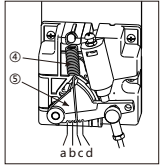 Управление педалью1.Педаль имеет 4 уровня работы: 
1) Машина работает на низкой скорости, когда вы слегка нажимаете на переднюю часть педали (как показано на рисунке B).2) Машина работает на высокой скорости, когда вы дополнительно нажимаете на переднюю часть педали (как показано на рисунке А).3) Верните педаль в исходное положение, перестав на нее наступать, и машинка остановится (игла в верхнем или нижнем положении) (как показано на рисунке C).4) Машина обрезает нити, когда вы полностью нажимаете на заднюю часть педали (как показано на рисунке А).5) При использовании автоподъемника предусмотрен еще один переключатель управления между выключателем остановки швейной машины и переключателем обрезки нити. Прижимная лапка поднимается вверх при легком нажатии на заднюю часть педали (D), а при дальнейшем нажатии на заднюю часть приводится в действие обрезчик нити.Управление педалью1.Педаль имеет 4 уровня работы: 
1) Машина работает на низкой скорости, когда вы слегка нажимаете на переднюю часть педали (как показано на рисунке B).2) Машина работает на высокой скорости, когда вы дополнительно нажимаете на переднюю часть педали (как показано на рисунке А).3) Верните педаль в исходное положение, перестав на нее наступать, и машинка остановится (игла в верхнем или нижнем положении) (как показано на рисунке C).4) Машина обрезает нити, когда вы полностью нажимаете на заднюю часть педали (как показано на рисунке А).5) При использовании автоподъемника предусмотрен еще один переключатель управления между выключателем остановки швейной машины и переключателем обрезки нити. Прижимная лапка поднимается вверх при легком нажатии на заднюю часть педали (D), а при дальнейшем нажатии на заднюю часть приводится в действие обрезчик нити.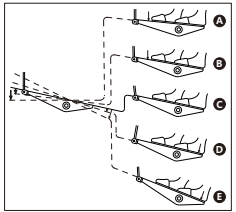 7-1.	Стандартная настройка7-1.	Стандартная настройкаПРЕДУПРЕЖДЕНИЕ:ПРЕДУПРЕЖДЕНИЕ:ПРЕДУПРЕЖДЕНИЕ: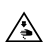 Техническое обслуживание и осмотр швейной машины должен выполнять только квалифицированный специалист.Техническое обслуживание и осмотр швейной машины должен выполнять только квалифицированный специалист.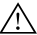 Обратитесь к своему дилеру или квалифицированному электрику для проведения любого технического обслуживания и проверки электрической системыОбратитесь к своему дилеру или квалифицированному электрику для проведения любого технического обслуживания и проверки электрической системы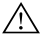 Если какие-либо устройства безопасности были сняты, обязательно установите их в исходное положение и проверьте их исправность перед использованием машины.Если какие-либо устройства безопасности были сняты, обязательно установите их в исходное положение и проверьте их исправность перед использованием машины.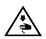 Наклоняя головку машины назад или возвращая ее в исходное положение, придерживайте ее обеими руками. Если используется только одну руку, вес головки машины может привести к тому, что рука соскользнет, а это может стать причиной травмы руки.Наклоняя головку машины назад или возвращая ее в исходное положение, придерживайте ее обеими руками. Если используется только одну руку, вес головки машины может привести к тому, что рука соскользнет, а это может стать причиной травмы руки.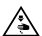 Выключите питание и отсоедините шнур питания от розетки в следующий раз. В противном случае машинка может сработать, если по ошибке нажать на педаль, что может привести к травме.Осмотр, регулировка и техническое обслуживаниеПри замене расходных деталей, таких как поворотный крючок и ножВыключите питание и отсоедините шнур питания от розетки в следующий раз. В противном случае машинка может сработать, если по ошибке нажать на педаль, что может привести к травме.Осмотр, регулировка и техническое обслуживаниеПри замене расходных деталей, таких как поворотный крючок и нож7-11. Вывинчивание винта ①.2. Переместите правый нитепритягиватель ② для регулировки: количество нити на рычаге захвата нити увеличится, если повернуть его влево (направление A), а если повернуть вправо (направление B), количество нити на рычаге захвата нити соответственно уменьшится. (Стандартное положение достигается тогда, когда градуировочная линия C на правом нитепритягивателе совмещена с центром винта). 3. Не забудьте затянуть винт ① после регулировки1. Вывинчивание винта ①.2. Переместите правый нитепритягиватель ② для регулировки: количество нити на рычаге захвата нити увеличится, если повернуть его влево (направление A), а если повернуть вправо (направление B), количество нити на рычаге захвата нити соответственно уменьшится. (Стандартное положение достигается тогда, когда градуировочная линия C на правом нитепритягивателе совмещена с центром винта). 3. Не забудьте затянуть винт ① после регулировки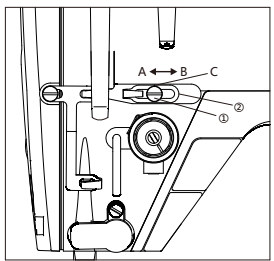 7-2. Регулировка высоты зубчатой рейки7-2. Регулировка высоты зубчатой рейки1.Поворачивайте шкив до тех пор, пока зубчатая рейка не поднимется на самое высокое положение. 2.Переверните головку швейной машины на опорной планке. 3.Отвинтите затянутый винт ① в рукоятке подъема подачи ②. 4. Вращение рукоятки подъема подачи ② для регулировки: зубчатая рейка будет выше, если рукоятка подъема подачи ② повернута в направлении A; при повороте в направлении B зубчатая рейка будет ниже. (Когда рейка находится в самом верхнем положении, стандартная высота для машин среднего веса составляет 0,8~1,0 мм, а стандартная высота для тяжелых машин составляет 1,1~1,3 мм).5.Не забудьте затянуть стяжной винт ① в рукоятке подъема подачи ② после регулировки.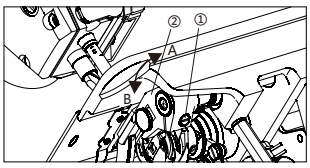 1.Поворачивайте шкив до тех пор, пока зубчатая рейка не поднимется на самое высокое положение. 2.Переверните головку швейной машины на опорной планке. 3.Отвинтите затянутый винт ① в рукоятке подъема подачи ②. 4. Вращение рукоятки подъема подачи ② для регулировки: зубчатая рейка будет выше, если рукоятка подъема подачи ② повернута в направлении A; при повороте в направлении B зубчатая рейка будет ниже. (Когда рейка находится в самом верхнем положении, стандартная высота для машин среднего веса составляет 0,8~1,0 мм, а стандартная высота для тяжелых машин составляет 1,1~1,3 мм).5.Не забудьте затянуть стяжной винт ① в рукоятке подъема подачи ② после регулировки.1.Поворачивайте шкив до тех пор, пока зубчатая рейка не поднимется на самое высокое положение. 2.Переверните головку швейной машины на опорной планке. 3.Отвинтите затянутый винт ① в рукоятке подъема подачи ②. 4. Вращение рукоятки подъема подачи ② для регулировки: зубчатая рейка будет выше, если рукоятка подъема подачи ② повернута в направлении A; при повороте в направлении B зубчатая рейка будет ниже. (Когда рейка находится в самом верхнем положении, стандартная высота для машин среднего веса составляет 0,8~1,0 мм, а стандартная высота для тяжелых машин составляет 1,1~1,3 мм).5.Не забудьте затянуть стяжной винт ① в рукоятке подъема подачи ② после регулировки.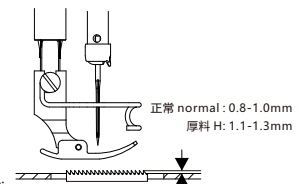 7-2. Регулировка наклона зубчатой рейки1.Поворачивайте шкив до тех пор, пока зубчатая рейка ④ не поднимется в самое высокое положение. 2.Переверните головку швейной машины на опорной планке.3.Открутите затяжной винт ① в стойке зубьев ②.4. Отрегулируйте эксцентриковый штифт ③ с помощью отвертки: При перемещении эксцентрика ③ в направлении A передний участок подачи зубьев опускается, а при перемещении в направлении B - поднимается. (При подъеме подачи зубьев в верхнее положение стандартное положение зубчатой рейки таково, что метка C на эксцентрике ③ должна находиться на одном уровне D с меткой на подставке для зубьев ②, а зубчатая рейка должна быть параллельна игольной пластине). 5.Не забудьте затянуть стяжной винт ① в подставке для зубьев ② после регулировки.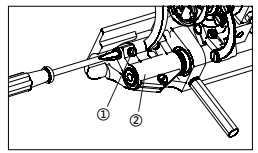 1.Поворачивайте шкив до тех пор, пока зубчатая рейка ④ не поднимется в самое высокое положение. 2.Переверните головку швейной машины на опорной планке.3.Открутите затяжной винт ① в стойке зубьев ②.4. Отрегулируйте эксцентриковый штифт ③ с помощью отвертки: При перемещении эксцентрика ③ в направлении A передний участок подачи зубьев опускается, а при перемещении в направлении B - поднимается. (При подъеме подачи зубьев в верхнее положение стандартное положение зубчатой рейки таково, что метка C на эксцентрике ③ должна находиться на одном уровне D с меткой на подставке для зубьев ②, а зубчатая рейка должна быть параллельна игольной пластине). 5.Не забудьте затянуть стяжной винт ① в подставке для зубьев ② после регулировки.1.Поворачивайте шкив до тех пор, пока зубчатая рейка ④ не поднимется в самое высокое положение. 2.Переверните головку швейной машины на опорной планке.3.Открутите затяжной винт ① в стойке зубьев ②.4. Отрегулируйте эксцентриковый штифт ③ с помощью отвертки: При перемещении эксцентрика ③ в направлении A передний участок подачи зубьев опускается, а при перемещении в направлении B - поднимается. (При подъеме подачи зубьев в верхнее положение стандартное положение зубчатой рейки таково, что метка C на эксцентрике ③ должна находиться на одном уровне D с меткой на подставке для зубьев ②, а зубчатая рейка должна быть параллельна игольной пластине). 5.Не забудьте затянуть стяжной винт ① в подставке для зубьев ② после регулировки.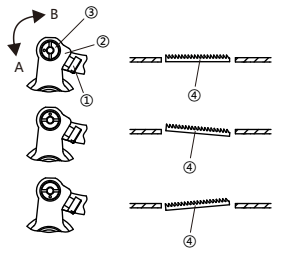 8. Регулировка натяжения нити для стежка8. Регулировка натяжения нити для стежка8. Регулировка натяжения нити для стежка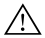 ПРЕДУПРЕЖДЕНИЕ:ПРЕДУПРЕЖДЕНИЕ:ПРЕДУПРЕЖДЕНИЕ: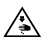 Выключите питание, прежде чем снимать или вставлять корпус катушки.
Машина может сработать, если по ошибке нажать педаль, что может привести к травме.
Выключите питание, прежде чем снимать или вставлять корпус катушки.
Машина может сработать, если по ошибке нажать педаль, что может привести к травме.
Верхняя нитьНижняя нитьНатяжение верхней нити слишком слабое илиСлишком сильное натяжение нижней нитиСлишком сильное натяжение верхней нитиили слишком слабое натяжение нижней нитиВерхняя нитьНижняя нитьНатяжение верхней нити слишком слабое илиСлишком сильное натяжение нижней нитиСлишком сильное натяжение верхней нитиили слишком слабое натяжение нижней нити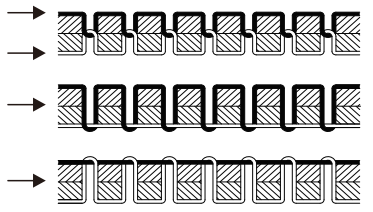 1.Регулировка натяжения шпульной нити Держите конец нити, который свисает с корпуса шпульки, и при помощи регулировочного винта ① отрегулируйте натяжение. Натяжение нижней нити усиливается, если затянуть винт ①, ослабьте винт, чтобы ослабить натяжение.Стандарт регулировки натяжения нижней нити: Вращайте регулировочный винт ① до тех пор, пока корпус шпульки не будет медленно опускаться под действием собственного веса.1.Регулировка натяжения шпульной нити Держите конец нити, который свисает с корпуса шпульки, и при помощи регулировочного винта ① отрегулируйте натяжение. Натяжение нижней нити усиливается, если затянуть винт ①, ослабьте винт, чтобы ослабить натяжение.Стандарт регулировки натяжения нижней нити: Вращайте регулировочный винт ① до тех пор, пока корпус шпульки не будет медленно опускаться под действием собственного веса.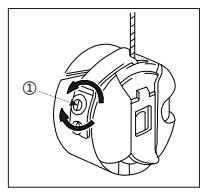 2.Регулировка натяжения игольной нити После регулировки натяжения нижней нити отрегулируйте натяжение верхней нити таким образом, чтобы получился хороший, ровный стежок.1) Опустите прижимную лапку с помощью подъемного рычага.2) Отрегулируйте, повернув натяжную гайку ②: Натяжение верхней нити будет сильным при повороте по часовой стрелке (A), в противном случае - слабым при повороте против часовой стрелки (B).2.Регулировка натяжения игольной нити После регулировки натяжения нижней нити отрегулируйте натяжение верхней нити таким образом, чтобы получился хороший, ровный стежок.1) Опустите прижимную лапку с помощью подъемного рычага.2) Отрегулируйте, повернув натяжную гайку ②: Натяжение верхней нити будет сильным при повороте по часовой стрелке (A), в противном случае - слабым при повороте против часовой стрелки (B).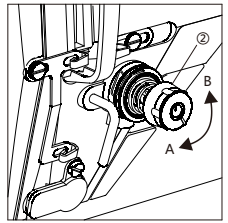 9. Регулировка масла вращающегося крючка9. Регулировка масла вращающегося крючкаПРЕДУПРЕЖДЕНИЕ:ПРЕДУПРЕЖДЕНИЕ:ПРЕДУПРЕЖДЕНИЕ: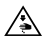 При проверке количества масла, подаваемого на поворотный крюк или механизм подачи, будьте осторожны и не прикасайтесь пальцами или листком проверки количества смазки к движущимся частям, таким как поворотный крюк или механизм подачи. При несоблюдении осторожности возможны травмы. Используйте следующую процедуру для проверки количества масла, подаваемого на поворотный крючок, или при изменении скорости шитья.При проверке количества масла, подаваемого на поворотный крюк или механизм подачи, будьте осторожны и не прикасайтесь пальцами или листком проверки количества смазки к движущимся частям, таким как поворотный крюк или механизм подачи. При несоблюдении осторожности возможны травмы. Используйте следующую процедуру для проверки количества масла, подаваемого на поворотный крючок, или при изменении скорости шитья.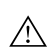 Используйте следующую процедуру для проверки количества масла, подаваемого на поворотный крючок, или при изменении скорости шитья.Используйте следующую процедуру для проверки количества масла, подаваемого на поворотный крючок, или при изменении скорости шитья.1.Способ регулировки1) Отрегулируйте объем масла для вращающегося крюка с помощью регулировочного винта ① или шурупа ② : Завинтите (поверните его вправо) регулировочный винт ① или отвинтите (поверните его влево) регулировочный винт ②, чтобы поднять уровень масла или, в противном случае, чтобы снизить количество масла. Наносите повторно до тех пор, пока смазки не будет достаточно.2) Проверьте количество смазки еще раз после того, как швейная машина проработает примерно два часа.1.Способ регулировки1) Отрегулируйте объем масла для вращающегося крюка с помощью регулировочного винта ① или шурупа ② : Завинтите (поверните его вправо) регулировочный винт ① или отвинтите (поверните его влево) регулировочный винт ②, чтобы поднять уровень масла или, в противном случае, чтобы снизить количество масла. Наносите повторно до тех пор, пока смазки не будет достаточно.2) Проверьте количество смазки еще раз после того, как швейная машина проработает примерно два часа.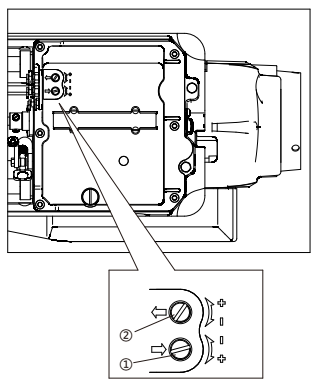 2.Подтверждение количества масла1) Снимите нить со всех точек от места ввода нити до иглы. 2) Используйте подъемный рычаг, чтобы поднять прижимную лапку. 3) Запустите машину на нормальной скорости шитья в течение примерно 3 минут без прошивания ткани (следуя той же схеме запуска/остановки, что и при шитье). 4) Поместите контрольный лист с количеством смазки③ под поворотным крючком ④ и удерживайте его там. Затем запустите швейную машину на обычной скорости шитья в течение 10 секунд.(В качестве контрольного листа количества смазки можно использовать любой тип бумаги ③).5) Проверьте количество масла, которое попало на лист ③2.Подтверждение количества масла1) Снимите нить со всех точек от места ввода нити до иглы. 2) Используйте подъемный рычаг, чтобы поднять прижимную лапку. 3) Запустите машину на нормальной скорости шитья в течение примерно 3 минут без прошивания ткани (следуя той же схеме запуска/остановки, что и при шитье). 4) Поместите контрольный лист с количеством смазки③ под поворотным крючком ④ и удерживайте его там. Затем запустите швейную машину на обычной скорости шитья в течение 10 секунд.(В качестве контрольного листа количества смазки можно использовать любой тип бумаги ③).5) Проверьте количество масла, которое попало на лист ③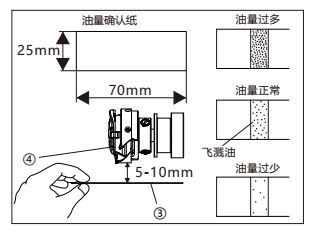 10. Обрезка нити10. Обрезка нити1. При использовании толстой нити или нити без обрезки ослабьте винты ① и ②, отрегулируйте угол перемещения ножа ③. 2. Нож ③ наклонен внутрь, прижимная поверхность ножа опускается. 3. Отрегулируйте положение ножа ③, затем снова затяните винт ① и шуруп ②. 4. После регулировки вручную переместите вверх и вниз держатель ножа, чтобы убедиться, может ли станок нормально обрезать нить или нет.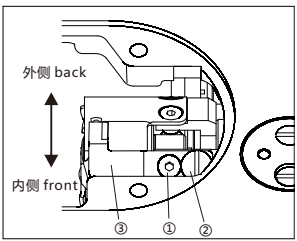 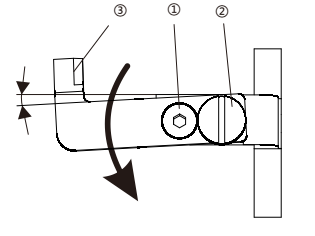 11. Установка системы управления коленом1. Электронный коленчатый узел ② закрепляется на пластине и затягивается фиксирующий винт ① .2. Соедините узел управления коленом ③ с шарниром управления коленом ⑤ и электронным узлом коленного управления ②.3. Затяните винт ④.4. После установки проверьте, является ли система управления коленом гибкой.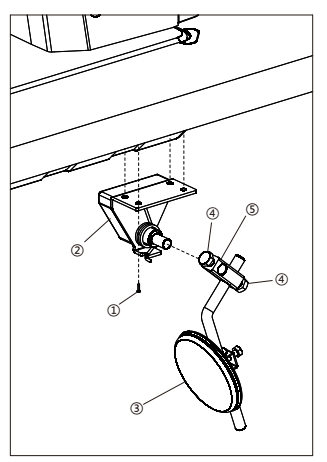 Сер.№Деталь №ОписаниеКол-воЗамечание129.07.005Прокладка боковой пластины1229.07.065Боковая пластина1302.09.033Винт10429.02.115Винт2529.07.035Элемент корпуса1629.07.055HLЭлектромагниты1729.07.010Установочная пластина1802.09.007Винт2902.09.033Винт31029.07.064Лицевая доска11129.07.004Прокладка лицевой доски11229.01.204-1Гайка11302.09.010Винт11402.05.016Резиновая заглушка21502.09.026Винт21629.01.114Игольная пластинка11605.01.028Игольная пластинка1H1729.07.011Направляющая для фиксации нити на кронштейне левая11802.06.001Боковая пластина ASM.11923.302Шайба42001.01.001Шпилька для прижимного винта42102.09.035Винт22202.05.003Линейка пластинчатая12329.07.056HLЭлектромагнит12411.05.099Винт12502.02.021BZУстройство для захвата нити12502.02.021BZУстройство для захвата нити1H2602.09.035Винт12729.07.018Опорный штифт для снятия натяжения12829.01.204Прокладка боковой пластины12923.300Прокладка боковой пластины13002.09.010Винт13129.01.199Пружина13202.07.012Направляющая для фиксации нити на кронштейне правая13329.01.053BZУстройство для захвата нити13429.02.108Винт13529.07.034Окошко масляного бачка1№Деталь №ОписаниеКол-воЗамечание3602.05.017Резиновая заглушка13729.01.179Направляющая для натяжения нити13802.09.007Винт13902.05.013Резиновая заглушка14029.07.084Крышка рычага захвата нити14102.09.007Винт14229.02.005Винт34329.07.082Ширина шпульки ASM.14429.02.096Винт24529.01.017Резчик нити14602.05.005Уплотнительное кольцо14702.05.006Окошко масляного бачка14829.01.053BZУстройство для захвата нити14929.01.109Резиновая заглушка15030.01.096Элемент корпуса1510000Шайба35229.02.097Винт3530000Винт15402.09.007Винт15505.05.016Зажим для кабеля1№Деталь №ОписаниеКол-воЗамечание129.02.103Винт2229.07.083Маховик головки1329.07.067Винт4423.303шайба4530.01.094Двигатель1602.09.004Винт1701.03.012Уплотнительное кольцо1829.01.151Противовес1901.10.039Винт21002.09.003Винт11102.07.013Регулировочный штифт11223.81Ремень11302.05.018Уплотнительное кольцо11402.07.014Втулка регулировочного штифта11529.07.076Опора подшипника11629.07.077Опора подшипника11729.07.019Упорный диск11801.10.039Винт21929.04.040Опора подшипника12029.07.050Главный вал12102.07.029Маслостойкий корпус42202.04.015Рычаг захвата нити ASM.12202.04.015HРычаг захвата нити ASM.1H2302.04.019Электромагнит12302.04.019HРычаг для захвата нити1H2402.04.018Стержень для резки нити12523.76Масляная нить12602.09.005Винт12702.04.020Кривошип для захвата нити12802.04.021Винт12902.04.019Шатун с игольчатым стержнем13001.04.030Опорный подшипник23102.04.016Кривошип игольчатого стержня13102.04.016HКривошип игольчатого стержня1H3229.04.014Колесо13329.02.039Винт23401.10.040Винт2П/ ПДеталь №ОписаниеО'тайЗамечание129.01.190Механизм передачи1229.01.190-1Механизм передачи1329.01.190-2Винт8429.01.189-1Механизм передачи1529.01.189Механизм передачи1601.05.009Поршень1712.06.036Винт1801.10.040Винт1929.07.014Держатель плунжера11001.05.010Пружина11101.10.039Винт21229.07.020Упорный диск11329.07.090Опора подшипника11429.01.191Механизм передачи11529.01.191-1Механизм передачи11629.07.029Вертикальный вал11729.07.023Опора подшипника11802.04.014Направляющая рейка11902.09.034Винт22002.04.004Slider12101.10.006Винт12201.04.029Игла DB 1 14#12229.01.200Игла DP 5 18#1H2302.04.011Направляющая для нити игольчатого стержня12402.01.011Опора подшипника12402.01.020Опора подшипника1H2502.04.017-2Винт12602.04.017Держатель игольчатого стержня12702.04.008Игольчатый стержень12702.04.008НИгольчатый стержень1H2802.09.037Винт12923.309Шайба23002.05.020Масляный ограничитель13102.04.012Опора подшипника1320000Шерстяной фетр3302.05.014Резиновая заглушка13402.04.007Направляющая для нити игольчатого стержня1№Деталь №ОписаниеКол-воЗамечание3429.01.192Механизм передачи13529.01.192-1Механизм передачи13629.07.024Опора подшипника13729.05.102Сальник13829.07.020Упорный диск13901.10.039Винт24029.06.009Сальник14129.06.030Опора подшипника14229.05.102Сальник14229.01.070Крюк 7,94BTR14329.01.110Крюк 7,94ATR14401.07.003Шпулька1H4529.01.002Футляр для шпульки14629.01.138Позиционирующий палец14701.10.010Винт14802.09.021Винт14902.05.012Масляный фитиль15029.01.085Приводной вал крюка15102.05.015Резиновая заглушка15202.05.005Уплотнительное кольцо2№Деталь №ОписаниеКол-воЗамечание129.01.021Винт1229.01.021АГайка1302.04.003Прижимная направляющая планка1429.01.178Пружина1502.09.014Штифт2629.01.117Шайба2729.07.072Звено подъемного рычага1829.07.072-1Пластина1902.02.010BZРучной подъемник11002.02.003Шайба11102.09.012Винт11202.02.018Уплотнительное кольцо11329.01.177Кулачок ручного подъемника ASM.11402.09.013Винт11527.08.012Винт11629.07.045Соединение "рыбий глаз"11729.07.091Гайка11829.07.072-2Шатун подъемного рычага11929.07.012Шатун подъемного рычага12029.07.021Опора подшипника12129.07.060Вал12229.07.028Кривошип12329.07.049-2Винт12429.07.049-3Винт12529.01.112Винт12629.07.073Кронштейн прижимной направляющей планки12723.311Пружинное упорное кольцо42802.09.018Винт12929.07.079Опора подшипника13001.04.015Прижимная лапка ASM.13001.04.015ЧПрижимная лапка ASM.1H3102.05.022Защитная полка13201.10.033Винт13329.07.049-4Гайка13429.02.134Винт13529.07.049Кривошип13629.07.049-5Шайба13729.02.134Винт13802.09.008Винт13929.02.134Винт14029.07.031Кривошип14101.03.012Уплотнительное кольцо14229.07.046Винт14329.07.066Винт14429.07.013Звено подъемного рычага14529.07.008Сальник1460000Пружина1№Деталь №ОписаниеКол-воЗамечание129.07.027Распределительный вал1229.07.022Опора подшипника1329.06.016Обрезной шип1429.06.033Винт4529.06.013Шатун коленчатого вала1629.02.134Винт1729.02.104Винт3829.06.020Держатель ножа1929.06.003Круглый нож11029.06.016-2Блок11129.02.012Винт21229.06.010Круглая скоба для ножа11329.06.002Круглый нож11429.02.012Винт11502.09.008Винт11602.09.010Винт11729.07.015Ручной хвостовик11801.10.006Винт11929.06.032Гайка22029.06.011Круглая скоба для ножа12129.06.014Шатун коленчатого вала12202.09.034Винт12329.06.017Разделитель12429.07.044-1Шайба12529.07.044-2Обрезной вал12629.07.044-3Гайка12729.07.016Установочная пластина12830.01.093Двигатель12929.07.017Установочная пластина13001.10.006Винт23130.01.093-2Винт23230.01.093-3Пластина13329.07.068Датчик13411.05.070Винт83529.02.134Винт53629.07.044-4Роликовый подшипник13729.07.044-5Винт13829.07.074Пружина1П/ ПДеталь №ОписаниеО'тайЗамечание123.301Пружинное упорное кольцо1202.07.016Поводок1302.09.025Винт1429.02.113Винт1502.09.041Гайка1602.07.023Подъемный кулисный механизм1702.07.007Штифт1802.09.011Винт1902.07.020Кулисный механизм подачи1902.07.020HКулисный механизм подачи1H1002.09.011Винт11101.10.023Винт11202.07.008Короткое звено21202.07.008НКороткое звено2H1302.07.009Длинное звено21402.09.027Винт21502.07.022Эксцентриковый кулачок привода подачи11502.07.022HЭксцентриковый кулачок привода подачи1H1629.02.101Винт11729.07.038рычаг11802.07.011Упорный кожух11929.02.104Винт22029.07.039Штифт12129.02.133Винт12229.07.030Звено12323.308Пружинное упорное кольцо12430.01.092Двигатель12502.03.005Штифт12602.09.005Винт22729.07.089ASM регулировки подачи.12802.09.011Винт22902.07.010Штифт23002.03.006Штифт1310000Поводок1320000Винт4П/пДеталь №ОписаниеКол-воЗамечания330000Резиновая заглушка23429.01.036Опора подшипника2350000Сальник2360000Винт4370000Упорный диск23829.07.053Вал кулисы подачи13929.01.036Опора подшипника24023.301Пружинное упорное кольцо24102.09.029Винт24229.01.093Зубчатая рейка1H4329.01.092Подающий стержень ASM.14429.01.092-1Кривошип привода подающей планки14529.01.092-2Штифт14629.01.092-3Винт14729.01.092-4Винт24829.01.092-6Подъемная вилка14929.07.052Приводной вал подачи1П/пДеталь №ОписаниеКол-воЗамечания129.07.029Масляный шланг главного вала1223.72Масляная трубка2301.05.008Соединение масляных трубок1423.80Масляная трубка1529.05.017Соединение масляных трубок2629.05.016Соединение масляных трубок3723.80Масляная трубка2829.05.040Держатель масляной трубки1901.09.003Шайба11029.07.048Винт11129.07.047Винт21202.02.018Уплотнительное кольцо21302.09.034Винт41429.07.042Пластина для опрессовки проволоки11529.02.097Винт61616.030Бачок для масла11729.07.036Масляный указатель ASM.11829.07.003Прокладка11929.07.043Масляный ограничитель12002.09.034Винт32129.02.134Винт12229.07.058Опора масляной трубки12329.02.057Винт12423.302Шайба12529.07.132Масляный насос12602.05.004Т-образная муфта12702.05.010Шпилька12829.05.015Соединение масляных трубок12901.10.010Винт23023.80Масляная трубка23129.01.016Застежка для трубок13202.09.007Винт13329.01.198Пресс для отжима войлока13429.05.108Застежка для трубок63523.303Шайба6П/пДеталь №ОписаниеКол-воЗамечание130.01.090Электрическая панель управления1229.07.088Винт3302.09.007Винт1405.05.016Зажим для кабеля1502.09.007Винт2629.07.054HLГоловная лампочка1729.01.229Резиновая заглушка1830.01.091Отображать ASM.1929.07.087Винт41030.01.091-2Накладка2№Деталь №ОписаниеКол-воЗамечания101.09.023-1Отвертка1201.09.023-2Отвертка1301.09.023-3Отвертка1401.09.020Масляный бак1501.09.021Подставка ASM для нити.1601.09.009Соединительный крюк для головки2729.01.234Муфта соединительного крюка головки2829.01.235Уплотнение масляного бака2929.01.236Oil reservoir cushion21023.64Корпус головки11116.031Бачок для масла11202.04.029Игла DBx1 14101229.01.200Игла DPx51810H1323.304Зажим для кабеля151423.305Винт для зажима шерсти91523.306Шипы101601.07.003Шпулька11729.07.001Насадка на головку11830.01.049Шнур питания11930.01.090-2Шток педали управления ASM.12030.01.028Регулятор скорости12123.307Винт для зажима шерсти42201.09.036Кронштейн ASM.12330.01.090-2Электронное управление коленом ASM.12402.08.012Прижимная пластина для колена ASM.12530.01.090-3Руководство по электрическому управлению12623.141Справочник деталей12712.05.172Воронка12823.308Магнит1